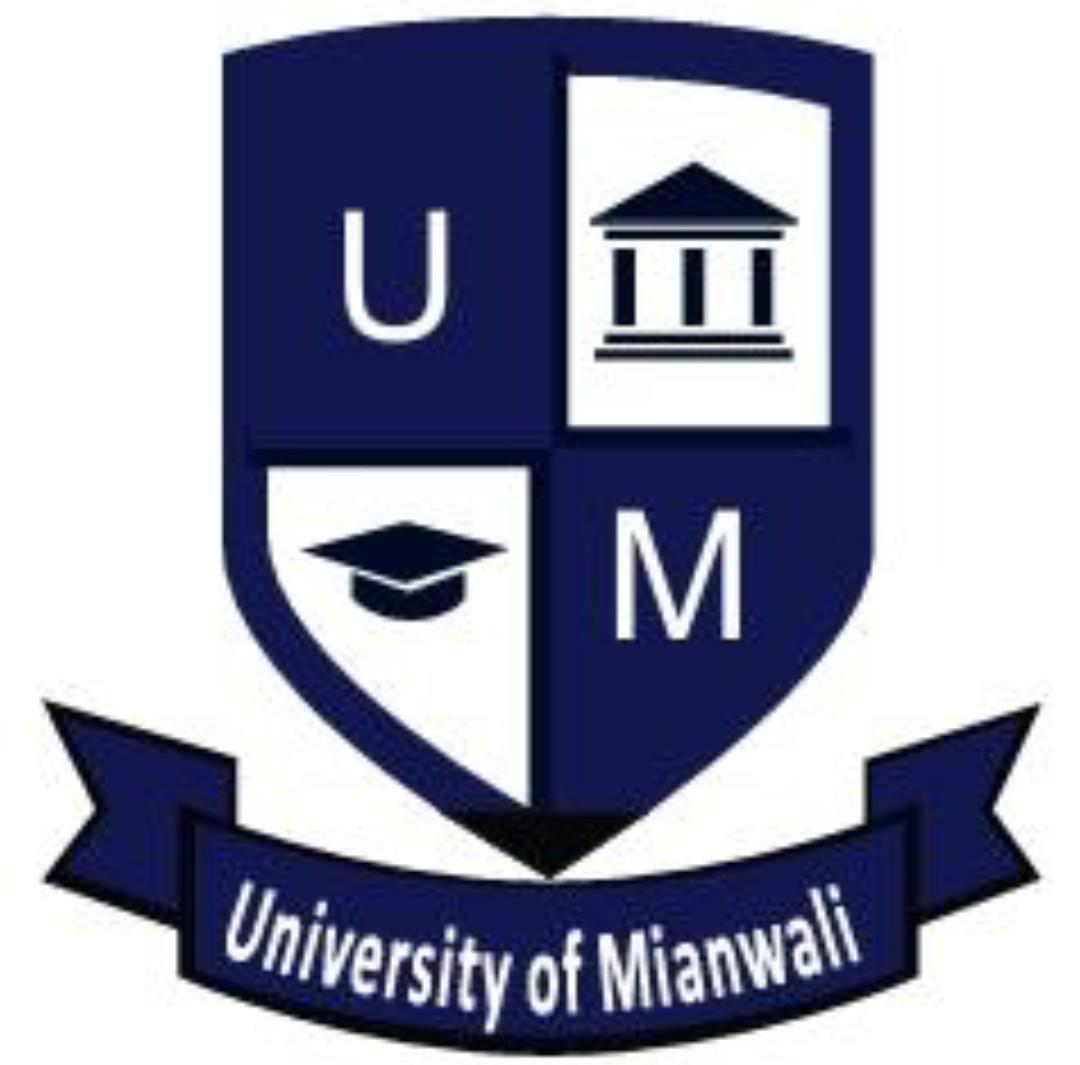 Insert Your picture in good quality.Name:   Department:  Email:  Designation:  Contact No:  Research Interests: Bionote: Additional Duties Performing:  Note:Read the Pro forma page carefully and follow the given instructions.Bionote requires only last two degree recordsPrevious experience from other department, Other than UMWFaculty Member Signature: 		               Verified by (HOD/In-charge Department):    Name:	                     			                      	 Designation:                          Signature:						             Date:               For Office Use OnlyRemarks: 